1	Election of the Deputy Secretary-General: fourth round (Documents 99, 100, 102(Rev.1), 105)1.1	The delegate of Poland, recalling that Ms Magdalena Gaj (Poland) was no longer in contention for the post of Deputy Secretary-General, thanked her and all those who had supported her during her campaign. ITU should be more open in the face of the challenges that lay ahead, and it was necessary to continue to work for the benefit of the new generations, for whom the young man from the United Arab Emirates, Mr Adeeb Al Blooshi, who had spoken at the third plenary meeting, was a moving symbol. 1.2	The Chairman recalled that Malta had transferred its powers to the Netherlands (Document 99), Iceland its powers to Denmark (Document 100) and Guinea its powers to Mali (Document 105). The Chairman of Committee 2 said that the situation with respect to transfers of powers had not changed.1.3	The Chairman announced that the delegates of Suriname, Denmark, the Russian Federation, Cameroon and Papua New Guinea, who had been appointed as tellers to oversee the previous rounds of voting, would continue in that role. A ballot paper had been given to each delegation. Delegations were requested to deposit their ballot papers in the ballot box when called to vote. 1.4	The Secretary of the Plenary called the roll of the delegations entitled to vote (Document 102(Rev.1)) and invited them to deposit their ballot papers in the designated ballot boxes. 1.5	Candidates for the post of Deputy Secretary-General: Mr M. Johnson (United Kingdom) and Mr S. Taylor (Nigeria).1.6	Results of the vote:1.7	Mr M. Johnson (United Kingdom) was elected Deputy Secretary-General.1.8	The Deputy Secretary-General elect gave the address available at: http://www.itu.int/en/plenipotentiary/2014/statements/file/Pages/acceptance-johnson.aspx.1.9	The delegate of the United Kingdom, having congratulated the secretariat on the exemplary manner in which the election had been carried out, thanked all those who had supported the United Kingdom candidate, Mr Johnson. She paid tribute to the high quality of the other candidates for the post of Deputy Secretary-General; such candidatures were encouraging for the future of the Union. In particular, she applauded Ms Gaj (Poland), who would inspire other women, and Mr Taylor (Nigeria), whose dynamic campaign and visionary ideas would remain in people’s minds. She congratulated Mr Johnson, who had done much to strengthen capacity building, reduce the digital divide and promote accessibility, among other things, and who had been elected in large part on individual merit. She paid tribute to the outgoing Secretary-General, to whom so much was owed, and expressed the conviction that the new Secretary-General and Deputy Secretary-General would guide the Union towards an even more successful, open, liberal and shining future, as befitted the world’s oldest organization.1.10	The Chairman congratulated Mr Johnson on his election, which constituted just recognition for his excellent work. It was to be recognized that the high quality of his candidature had eclipsed other very worthy candidates, including Mr Taylor (Nigeria), whose involvement during the campaign and whose contribution to the work of ITU he saluted.1.11	The delegate of Nigeria congratulated Mr Johnson warmly on his election to the post of Deputy Secretary-General at the end of an exciting election process that had brought together excellent candidates. Nigeria was proud of Mr Taylor’s achievement. The Nigerian delegation would support the Secretary-General elect and Deputy Secretary-General elect and wished them every success, emphasizing that ICTs were becoming ever more central to the strategies of all Member States.1.12	The Secretary-General expressed heartfelt congratulations to Mr Johnson, whose election was further proof of the confidence that Member States placed in the outgoing management team. He applauded the United Kingdom delegation for the way in which it had supported its candidate. Paying tribute to the other candidates who had been in the running, the Secretary-General expressed the hope that the new management team would build on the innovative ideas put forward during the campaign, and thanked all candidates for having made such a balanced, transparent and professional competition possible.1.13	The Chairman invited delegations to present their congratulations to Mr Johnson by region, in the interests of time.1.14	The delegates of Switzerland, speaking on behalf of CEPT, Bangladesh, speaking on behalf of APT, the United Arab Emirates, speaking on behalf of the Arab group, Zimbabwe, speaking on behalf of the African group, Canada, speaking on behalf of CITEL, and Kazakhstan, speaking on behalf of RCC, congratulated both Mr Johnson, whom they wished every success, and the United Kingdom Administration. They also paid tribute to the other candidates, who were likewise very well qualified. The delegate of Kazakhstan, speaking on behalf of his country, congratulated the Administration of China and Mr Zhao on the latter’s election to the post of Secretary-General, and paid tribute to Mr Touré for his significant contribution to the ICT sector.1.15	The delegates of Algeria, India, Turkey, Guatemala on behalf of COMTELCA, Israel and Lebanon also expressed sincere congratulations to Mr Johnson and the other officials elected.1.16	The Deputy Secretary-General elect thanked all those who had taken the floor, particularly those who had spoken on behalf of the Regions, and underlined the importance he had always attached to the ITU Regions, with which he would continue to work.1.17	The Chairman proposed to continue with the election of the Directors of the Bureaux.2	Election of the Directors of the Bureaux (Documents 99, 100, 102(Rev.1), 105)2.1	The Chairman of Committee 2 said that the situation with regard to the transfer of powers remained the same as for the vote that had just taken place. The Chairman recalled that Malta had transferred its powers to the Netherlands (Document 99), Iceland its powers to Denmark (Document 100) and Guinea its powers to Mali (Document 105).2.2	The Chairman announced that the delegates of Suriname, Switzerland, the Russian Federation, Cameroon and Singapore had been appointed as tellers. Each delegation had been issued with three ballot papers. Delegations were requested, when called to vote, to deposit their ballot papers in the ballot box. 2.3	The Secretary of the Plenary called the roll of the delegations entitled to vote (Document 102(Rev. 1)) and invited them to deposit their ballot papers in the designated ballot boxes. 2.4	Candidate for the post of Director of the Radiocommunication Bureau (BR):
Mr F. Rancy (France).2.5	Results of the vote:2.6	Mr F. Rancy (France) was elected Director of the Radiocommunication Bureau (BR).2.7	Candidate for the post of Director of the Telecommunication Development Bureau (BDT):
Mr B. Sanou (Burkina Faso).2.8	Results of the vote:2.9	Mr B. Sanou (Burkina Faso) was elected Director of the Telecommunication Development Bureau (BDT).2.10	Candidates for the post of Director of the Telecommunication Standardization Bureau (TSB): Mr  A. Çavuşoğlu (Turkey), Mr B. Jamoussi (Tunisia) and Mr C. Lee (Republic of Korea). 2.11	Results of the vote:2.12	Mr C. Lee (Republic of Korea) was elected Director of the Telecommunication Standardization Bureau (TSB).2.13	The Director of BR said that he was very happy to have been re-elected to the post of Director of BR and gave the address available at: http://www.itu.int/en/plenipotentiary/2014/statements/file/Pages/acceptance-rancy.aspx.2.14	The delegate of France congratulated Mr Rancy on his re-election, which was the result of his remarkable record at the helm of BR, and saluted his qualities as a true professional and as a gentleman. He thanked those delegations that had supported him, and took the opportunity to congratulate Mr Zhao and Mr Johnson on their elections.2.15	The Director of BDT said he was moved by the renewed expression of confidence in him and gave the address available at: http://www.itu.int/en/plenipotentiary/2014/statements/file/Pages/acceptance-sanou.aspx.2.16	The delegate of Burkina Faso, on behalf of the President, Government and people of Burkina Faso, expressed his gratitude to those States that had renewed the mandate of Mr Sanou as Director of BDT. He also thanked the African Union and all the friends who had rallied in support of Mr Sanou’s candidature. He was confident that, working in perfect harmony with the other members of his team, Mr Sanou would be able to develop initiatives to take the Telecommunication Development Sector to new heights. He also congratulated the other elected officials.2.17	The Director elect of TSB took his seat on the podium and gave the address available at: http://www.itu.int/en/plenipotentiary/2014/statements/file/Pages/acceptance-lee.aspx.2.18	The delegate of the Republic of Korea thanked delegations that had elected Mr Lee to the post of Director of TSB. Since joining ITU in 1952, the Republic of Korea had seen considerable growth in the ICT sector, thanks in particular to support from ITU and the international community. With Mr Lee’s election as Director of TSB, the moment was ripe for the Republic of Korea to put its experience at the service of the international community. The speaker also congratulated all the other officials who had been elected.2.19	The Secretary-General warmly congratulated Mr Rancy and Mr Sanou on their brilliant re-election and Mr Lee on his election, saluting their respective countries: France, Burkina Faso and the Republic of Korea. He expressed great satisfaction at the confidence placed in the outgoing management team, given that Mr Zhao and Mr Johnson had also been elected. He paid tribute to the remarkable work accomplished by that team in line with the principles he had set forth, based on the watchwords of teamwork, mutual respect, mutual trust and competence. Mr Lee would without any doubt fit into the new team with ease and the elected management would be fully equal to its task. 2.20	The Chairman thanked Mr Çavuşoğlu and Mr Jamoussi, two very competent colleagues, who had run exemplary campaigns.2.21	The delegate of Turkey congratulated the candidates who had been elected or re-elected – Mr Rancy, Mr Sanou and Mr Lee – and praised all the candidates for the high quality of their campaigns. He thanked Mr Çavuşoğlu for his participation and recalled that Turkey, one of the founder members of ITU, had always supported the Union.2.22	The delegate of Tunisia congratulated Mr Lee and thanked the candidates from Tunisia and Turkey for their contribution. He reaffirmed his country’s commitment to ITU and its wish to continue working within the Council. Lastly, he congratulated the Secretary-General and Deputy Secretary-General elect.2.23	The Chairman opened the floor to representatives of the Regions to congratulate the Directors of the Bureaux.2.24	The delegates of Lebanon on behalf of the Arab States, Côte d'Ivoire on behalf of the African group, Poland on behalf of the CEPT, the United States on behalf of the American Region, Pakistan on behalf of the APT, and the Russian Federation on behalf of the RCC, congratulated the re-elected Directors of the Bureaux, Mr Rancy (BR) and Mr Sanou (BDT), and Mr Lee, the new Director of TSB, and expressed confidence in the new management team. They paid tribute to the unsuccessful candidates, who had taken part in the contest with talent and generosity.3	General policy statements (continued) 3.1	The following speakers delivered general policy statements: −	Ms Blanca GONZALEZ, Adviser, Office of the Secretary of State for Telecommunications and the Information Society (SETSI) (Spain);−	Mr Philipp METZGER, Director-General, Federal Office of Communications (OFCOM) (Switzerland); −	Mr Embert CHARLES, Managing Director, Eastern Caribbean Telecommunications Authority (ECTEL) (Saint Lucia); −	Ms Allyson MAYNARD-GIBSON, Attorney General and Minister of Legal Affairs (Bahamas).The meeting rose at 1800 hours.The Secretary-General:							The Chairman:H. TOURÉ									W. MINPlenipotentiary Conference (PP-14)
Busan, 20 October – 7 November 2014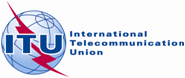 PLENARY MEETINGDocument 145-E31 October  2014Original: FrenchMINUTESOF THENINTH PLENARY MEETINGMINUTESOF THENINTH PLENARY MEETINGFriday, 24 October 2014, at 1435 hoursFriday, 24 October 2014, at 1435 hoursChairman: Mr W. MIN (Republic of Korea)Chairman: Mr W. MIN (Republic of Korea)Subjects discussedDocuments1Election of the Deputy Secretary-General: fourth round99, 100, 
102(Rev.1), 1052Election of the Directors of the Bureaux99, 100, 
102(Rev.1), 1053General policy statements (continued)– 	Number of ballot papers deposited:170 	Number of invalid ballot papers:0 	Abstentions:2 	Number of delegations present and voting (number of ballot papers used to compute the required majority):
168 	Required majority:85 	Number of votes obtained 	Mr S. Taylor:64 votes 	Mr M. Johnson:104 votes 	Number of ballot papers deposited:169 	Number of invalid ballot papers:0 	Abstentions:3 	Number of delegations present and voting (number of ballot papers used to compute the required majority):
166 	Required majority:84 	Number of votes obtained:	 	Mr F. Rancy:166 votes 	Number of ballot papers deposited:169 	Number of invalid ballot papers:0 	Abstentions:3 	Number of delegations present and voting (number of ballot papers used to compute the required majority):
166 	Required majority:84 	Number of votes obtained:	 	Mr B. Sanou166 votes 	Number of ballot papers deposited:169 	Number of invalid ballot papers:0 	Abstentions:0 	Number of delegations present and voting (number of ballot papers used to compute the required majority):
169 	Required majority:85 	Number of votes obtained:	 	Mr A. Çavuşoğlu 32 votes 	 	Mr B. Jamoussi50 votes	 	Mr C. Lee87 votes